Calhoun Community High School		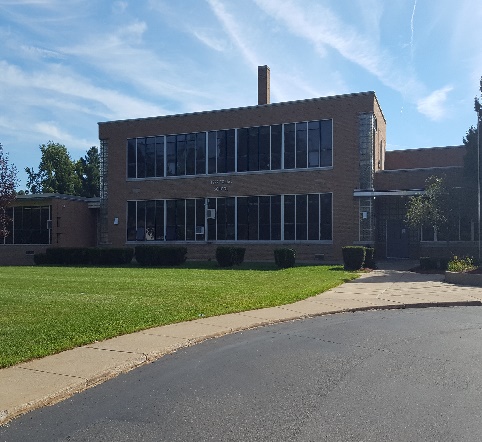 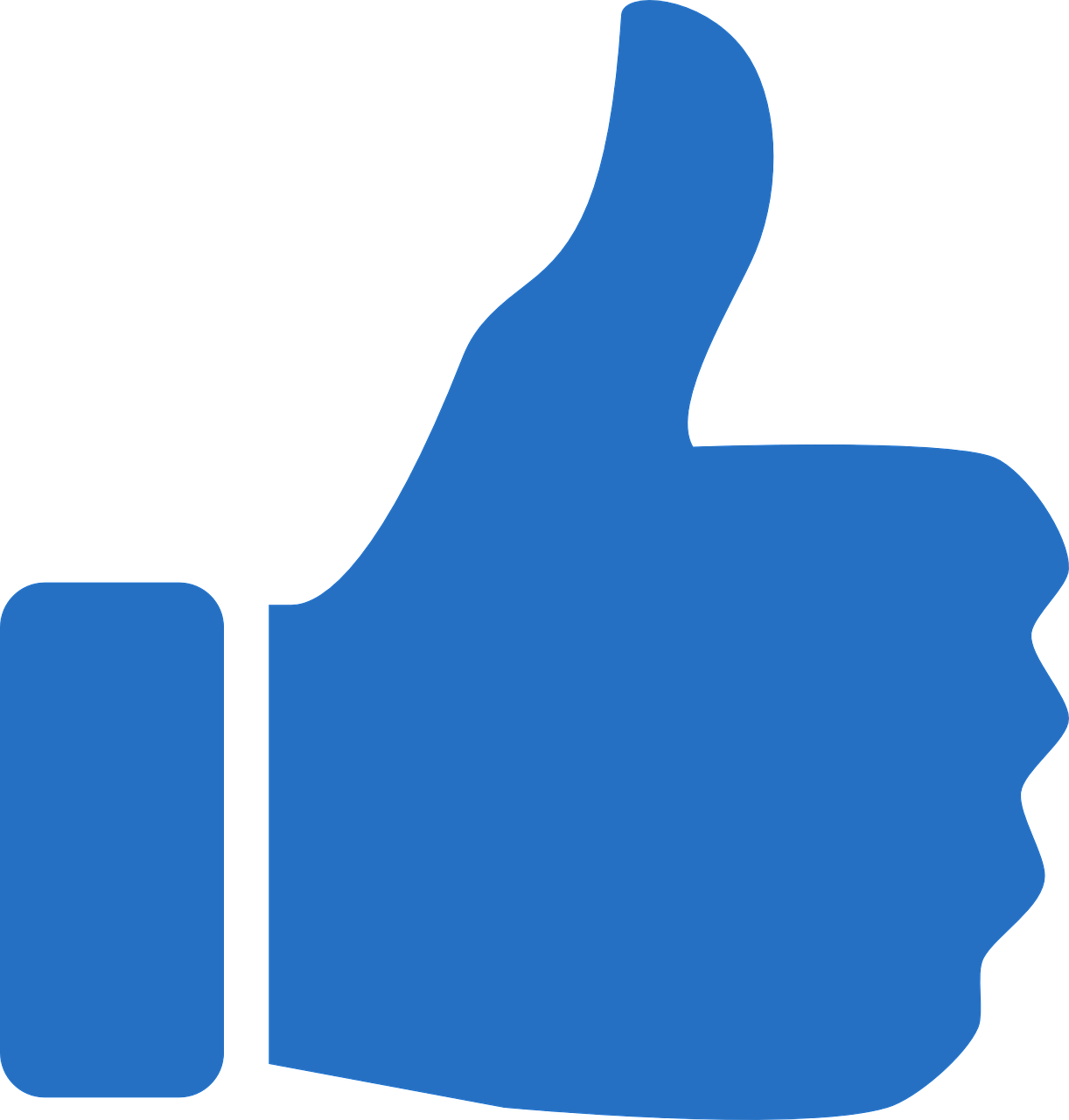 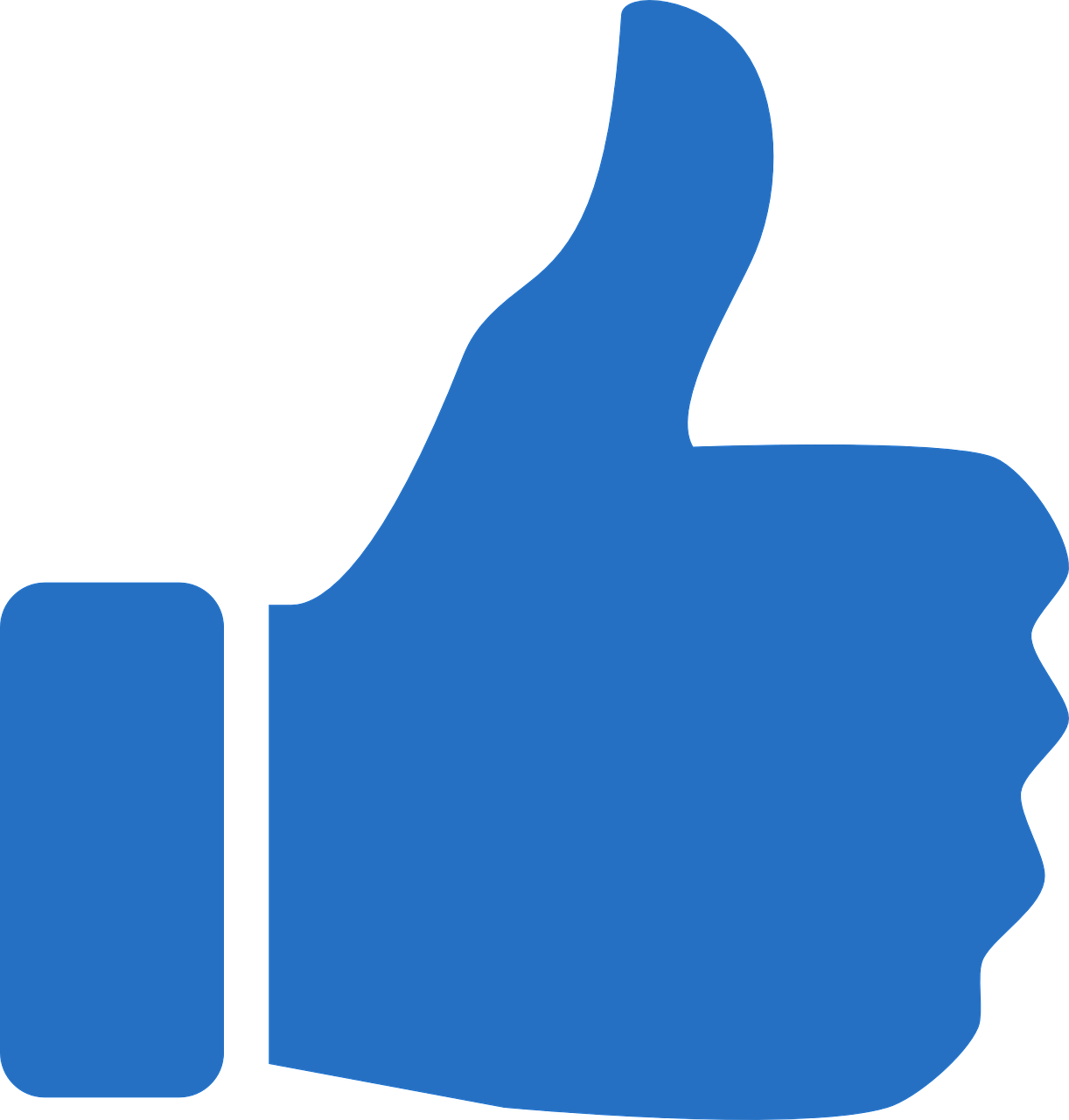 15 Arbor Street, Battle Creekwww.calhounhs.org T: 269-565-2460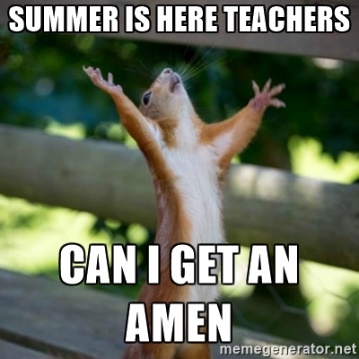 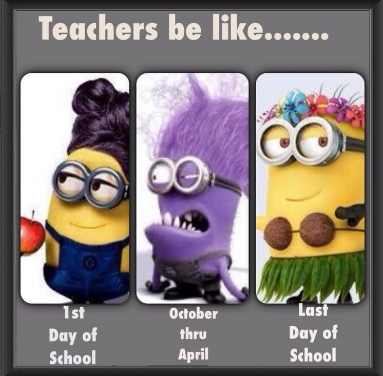 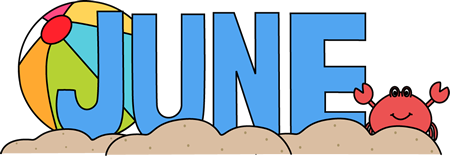 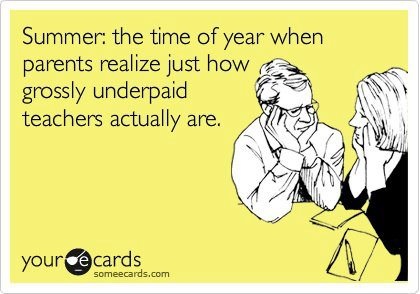 Parent feedback is very important to us at CCHS.  Help us improve by taking the Parent Survey below.  We are always looking for input from our Parents.http://bit.ly/CCHSParentSurvey2017-18Congratulations to the Graduating Class of 2018Mariana Allen				Sabrina Gates			Zach ReagleTanighga Allison				Zoe Hillman				Chase ReedDarrell Allred				Taylor Hoffman			A.J. RosalesHannah Amaro				Jacob HowardVeronica Antes				Bryan Jones				Tiffany RueJalyn Arredondo-Fisher			Cadon Jones			Anthony SchaubDustin Bennett				Jesse Jones-Mitchell		Lucas SecordKaylee Berryhill				Taylor Jordan			Brittany SnellZack Bolden				Michael Kent			Katrina SnellAustin Bonney				Cody Keeton			Cammie SprangerSunshine Bradshaw				Anthony Knapp			Lindsey StoneBritain Burr				Chris Lafon				Josh SuedmeyerJordan Busick				Cassie Lafriniere			Emilie StandishAriel Camera				Autumn Lewman			Kyle StarkweatherJoey Carlton				Veronica Mayes			Chy’Ann TatumIvan Cesco				Chyna Miner			Jenna ThorpArielle Converse				Alex Nelson				Jacob UnderwoodHaley Crandall				Tyler Newsom			Dante VanMeterAlicia Cummings				Britney Nicholas			Damarie WhiteShelby Farmer				William Nichols			Jordan WoodJayden Flora				Erin Owens				Tyler ZelochowskiSkylynn Ford				James Parker			Taylor ZimmermanSeth Fox				Asa PendygraftJoe Garcia				Michael Ramey-SandsWhat are your summer plans?Mr. Allard: will be hosting family from Florida and Colorado in June, flying to Wilmington, N.C. in July, attending annual canoe trip in August and playing all the golf I can squeeze in.    Mrs. Ruhstorfer: will be mowing her lawn, working, or sleeping!Mrs. Case: will be working summer school in June, traveling to Europe in July, on Grandma duty, and attending 3 weddings in August.Mr. Digby: will be working in my yard, and relaxing at the lake AND ocean.Mrs. Wilsey: will be at one of three places; on my deck, a shoe store, or Lake Michigan.Mrs. Pease: will be anywhere Mrs. Wilsey goes.Mr. Mathis: will be getting into trouble somewhere at all times.Ms. Learman: will be working on college classes, visiting my family in the “Thumb”, helping Mr. Digby and Mrs. Pease take care of the school garden, and spending time with my boyfriend.  Mrs. Edwards: will be hanging out with her babies, binge watching Netflix, gardening and cooking.Mrs. Goodale: I will be graduating one son next month from High School, hosting an Open House, attending several Open Houses, adding a new driver (my middle son), attending lots of out of town baseball and lacrosse tournaments and hopefully going somewhere with my husband for my 20 year Anniversary.Gabby Eggleston: Going swimming at Eagle Lake and job hunting.Zack Bolden: staying home and sleeping as much as possible.Keegan Banks: Working at Steak ‘N Shake, and hanging out with friends.Sapphire Kisinger: Ditto!Korbin Fletcher: Job hunting!June 2018 Newsletter 